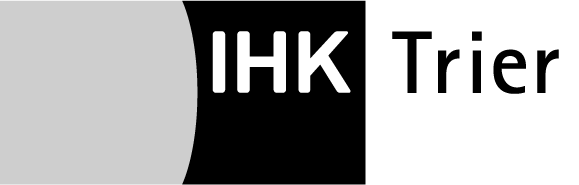 	Katharina Berens	   Telefon:	0651 9777-356	berens@trier.ihk.de  	   Telefax:	0651 9777-305Abgabetermin:	7. Mai 2024Kaufmann / Kauffrau für Versicherungen und FinanzenKaufmann / Kauffrau für Versicherungen und FinanzenKaufmann / Kauffrau für Versicherungen und FinanzenKaufmann / Kauffrau für Versicherungen und FinanzenKaufmann / Kauffrau für Versicherungen und FinanzenPrüfungsnummer:      AuszubildenderAusbildungsbetriebDeckblatt für die Reporte zum Fallbezogenen Fachgespräch(in 4-facher Ausfertigung)Deckblatt für die Reporte zum Fallbezogenen Fachgespräch(in 4-facher Ausfertigung)Deckblatt für die Reporte zum Fallbezogenen Fachgespräch(in 4-facher Ausfertigung)Deckblatt für die Reporte zum Fallbezogenen Fachgespräch(in 4-facher Ausfertigung)Deckblatt für die Reporte zum Fallbezogenen Fachgespräch(in 4-facher Ausfertigung)Fachrichtung VersicherungFachrichtung VersicherungFachrichtung VersicherungFachrichtung FinanzberatungFachrichtung FinanzberatungDie beiden gewählten Wahlqualifikationseinheiten sind(bitte kreuzen Sie an):	1.	Kundengewinnung und Kundenbindung	2.	Marketing	3.	Steuerung und Verkaufsförderung in der Vertriebseinheit	4.	Risikomanagement	5.	Vertrieb von Produkten der betrieblichen Altersvorsorge	6.	Vertrieb von Versicherungsprodukten für Gewerbekunden	7.	Optimierung von Kundenbeziehungen und Versicherungsbeständen	8.	Schadenservice und LeistungsmanagementDie beiden gewählten Wahlqualifikationseinheiten sind(bitte kreuzen Sie an):	1.	Kundengewinnung und Kundenbindung	2.	Marketing	3.	Steuerung und Verkaufsförderung in der Vertriebseinheit	4.	Risikomanagement	5.	Vertrieb von Produkten der betrieblichen Altersvorsorge	6.	Vertrieb von Versicherungsprodukten für Gewerbekunden	7.	Optimierung von Kundenbeziehungen und Versicherungsbeständen	8.	Schadenservice und LeistungsmanagementDie beiden gewählten Wahlqualifikationseinheiten sind(bitte kreuzen Sie an):	1.	Kundengewinnung und Kundenbindung	2.	Marketing	3.	Steuerung und Verkaufsförderung in der Vertriebseinheit	4.	Risikomanagement	5.	Vertrieb von Produkten der betrieblichen Altersvorsorge	6.	Vertrieb von Versicherungsprodukten für Gewerbekunden	7.	Optimierung von Kundenbeziehungen und Versicherungsbeständen	8.	Schadenservice und LeistungsmanagementDie beiden Qualifikationseinheiten sind:(bitte kreuzen Sie an):	1.	Finanzierungsberatung von gewerblichen Kunden	2.	Optimierung von Finanzproduktbeständen der Kunden	3.	Private Immobilienfinanzierung und Versicherungen	4.	Vertrieb von Produkten der betrieblichen AltersvorsorgeDie beiden Qualifikationseinheiten sind:(bitte kreuzen Sie an):	1.	Finanzierungsberatung von gewerblichen Kunden	2.	Optimierung von Finanzproduktbeständen der Kunden	3.	Private Immobilienfinanzierung und Versicherungen	4.	Vertrieb von Produkten der betrieblichen AltersvorsorgeThemen der betrieblichen komplexen Fachaufgaben / Reporte1.	     2.	     Themen der betrieblichen komplexen Fachaufgaben / Reporte1.	     2.	     Themen der betrieblichen komplexen Fachaufgaben / Reporte1.	     2.	     Themen der betrieblichen komplexen Fachaufgaben / Reporte1.	     2.	     Themen der betrieblichen komplexen Fachaufgaben / Reporte1.	     2.	     Ich bestätige, dass der/die o.g. Prüfungsbewerber/-in die Fachaufgaben im Betrieb selbständig durchgeführt hat._______________________________________________Ort, Datum, Unterschrift/Stempel Ausbildende/rIch bestätige, dass der/die o.g. Prüfungsbewerber/-in die Fachaufgaben im Betrieb selbständig durchgeführt hat._______________________________________________Ort, Datum, Unterschrift/Stempel Ausbildende/rIch versichere, die betrieblichen Fachaufgabenselbständig durchgeführt und die Reporte persönlich erstellt zu haben._______________________________________________Ort, Datum, Unterschrift Prüfungsbewerber/-inIch versichere, die betrieblichen Fachaufgabenselbständig durchgeführt und die Reporte persönlich erstellt zu haben._______________________________________________Ort, Datum, Unterschrift Prüfungsbewerber/-inIch versichere, die betrieblichen Fachaufgabenselbständig durchgeführt und die Reporte persönlich erstellt zu haben._______________________________________________Ort, Datum, Unterschrift Prüfungsbewerber/-in